PROYECTO ERASMUS+ “LEARNING BY DOING:JOB-SHADOWING OTHER REALITIES”El Proyecto Erasmus+ KA2 “Learning by Doing” (en español, “Aprender haciendo”) presentado por el IES Reyes Católicos ha sido seleccionado y ha recibido financiación para los cursos 2019-20 y 2020-21. Se realiza conEPAGGELMATIKO LYKEIO PALAMA (Palama, Grecia).EPAGGELMATIKLO LYKEIO SOFADON (Sofades, Grecia).Agrupamento de Escolas D. Sancho I (V.N. Famalicao, Portugal).En el proyecto participará todo alumnado de FP básica de Agro-jardinería y Composiciones Florales y  primer curso Ciclo de Grado Medio de Agropecuaria.Objetivos del proyecto:Los objetivos del presente proyecto son:Fomentar valores como el emprendimiento para conseguir el aumento de las posibilidades de empleo entre la gente joven.Apreciar el medio ambiente y la calidad de vida en las áreas rurales y añadir valor a los sectores tradicionales.Acceder a nuevos e innovadores métodos de trabajo y ponerlos en práctica.Metodología:Actividades que incluirán salidas, charlas, ponencias, coloquios, visitas de centros de trabajo centradas en los objetivos.Intercambios con l@s alumn@s de los cuatro centros participantes.Plazas:En el proyecto participará todo alumnado de FP básica de Agro-jardinería y Composiciones Florales y  primer curso Ciclo de Grado Medio de AgropecuariaPara la movilidad en Grecia hay , de momento, 7 plazas, ampliables a más plazas.Movilidad de España y Portugal en Grecia: abril- mayo 2020Movilidad de Portugal y Grecia en España: año académico 2020-2021Para la movilidad, si no se cubrieran las plazas, se podrían asignar a alumnado del otro nivel, siempre por riguroso orden de baremo. Asimismo, se utilizará el orden del baremo para seleccionar nuevos participantes si hubiera alguna baja en la movilidad.Comisión de selección:Criterios de selección:Plazo para que el alumnado interesado presente su carta y el Anexo firmado: hasta el viernes, 24 de enero , presentando el anexo y la carta en Secretaría del Centro para su registro.Importante: Al solicitar participar en este proyecto, el alumnado se compromete a participar en las reuniones quincenales para preparar las actividades y las jornadas de trabajo en Grecia. La falta de participación podría implicar el dejar de participar en la movilidad.La resolución de la convocatoria se publicará en la web y en el tablón de anuncios del centro. 
En Ejea de los Caballeros, a 16 de enero de 2020.Anexo: Compromiso de la familiaD/ Dña. ________________________________________________ padre/ madre/ tutor legal del alumno/ a ________________________________________________desea que el alumno/ a participe en el proyecto Erasmus + “Aprender Haciendo” y se compromete a mantener una actitud responsable y de cooperación antes,- en las sesiones preparativas para la movilidad- y durante las movilidades que se celebrarán en Grecia y en España.En Ejea de los Caballeros, a ____ de enero de 2020Fdo.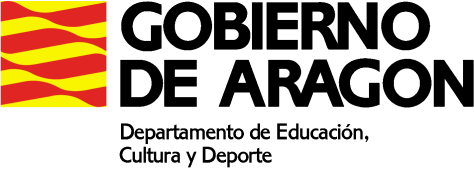 IES REYES CATÓLICOSCURSO 2019-2020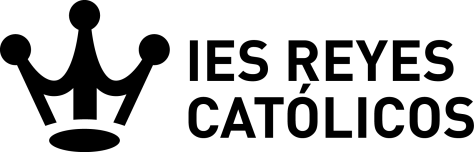 CARGODirector del CentroJosé Francisco Abadía ÁlvarezJefe de EstudiosLorenzo Solano Coordinadora proyectos Erasmus +Irene MelchorCoordinadora de este proyectoSilvia GuajardoCoordinadora plan de innovaciónPrimitiva AlcusónRepresentante departamento idiomaMontse LlorenteRepresentante equipo Erasmus +Víctor PolaCriteriosPuntuación1.Nota media del presente cursoMáximo 3 puntos.2.Partes Máximo 3 puntos.3.Informe equipo docente(Se valorará positivamente la situación socio-económica del alumno)Máximo 3 puntos.4. Carta de motivación del alumno. Fecha límite entrega de la carta: mediados de noviembreMáximo 1 punto.IES REYES CATÓLICOSCURSO 2019-2020